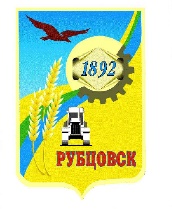 Администрация города РубцовскаАлтайского краяПОСТАНОВЛЕНИЕ19.04.2023 № 1224О внесении изменений в постановление Администрации города Рубцовска Алтайского края от 25.08.2020 № 2073 «Об утверждении Положения о правовом отделе Администрации города Рубцовска Алтайского края»На основании части 3 статьи 53 Устава муниципального образования город Рубцовск Алтайского края, ПОСТАНОВЛЯЮ:Внести в приложение к постановлению Администрации города Рубцовска Алтайского края от 25.08.2020 № 2073 «Об утверждении Положения о правовом отделе Администрации города Рубцовска Алтайского края» следующие изменения:		1.1. пункт 1.3 раздела 1  приложения к постановлению дополнить частью пятой следующего содержания:«На должность специалиста по работе с документами правового отдела принимаются лица, имеющие начальное профессиональное образование без предъявления требований к стажу работы или среднее (полное) общее образование и специальную подготовку по установленной программе без предъявления требований к стажу работы.»;	    1.2. пункт 1.7 раздела 1 приложения к постановлению изложить в следующей редакции:	  «1.7. В состав правового отдела входят начальник отдела, заместители начальника отдела, главные специалисты - главные юрисконсульты, ведущие специалисты - ведущие юрисконсульты, специалисты – юрисконсульты 1 категории,  специалист по работе с документами, делопроизводитель, в том числе работники, осуществляющие обеспечение деятельности Административной комиссии при Администрации города Рубцовска.»;	   1.3. подпункт  3.2.2 пункта 3.2 раздела 3 приложения к постановлению изложить в следующей редакции:«3.2.2. в пределах своей компетенции давать письменные и устные указания и поручения, издавать приказы обязательные для исполнения всеми работниками правового отдела;».2. Разместить настоящее постановление на официальном сайте Администрации города Рубцовска Алтайского края в информационно-телекоммуникационной сети «Интернет».3.  Контроль за исполнением настоящего постановления оставляю за собой.Глава города Рубцовска                                                                      Д.З. Фельдман